С  03.04 по 07.04 в МБОУ СОШ № 6 прошла неделя по развитию речи «Учимся говорить красиво». В рамках данной недели в школе прошли различные викторины, конкурсы, КВНы . Ребята соревновались в знании пословиц и поговорок, разгадывали ребусы , отвечали на загадки-шутки, выполняли логоритмические упражнения на перемене.                                 Викторина «Словесная мозаика»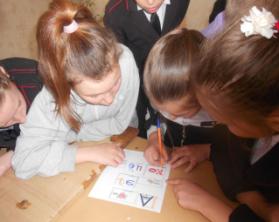 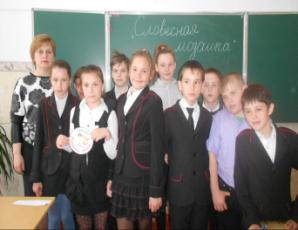 «Пальчиковые игры»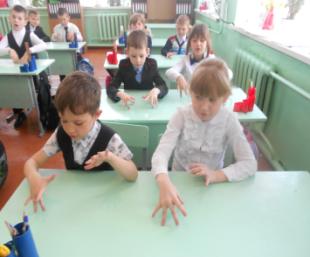 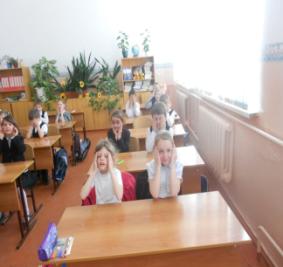 Конкурс пословиц и поговорок«Знатоки народной мудрости»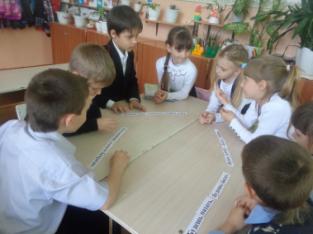 